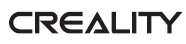 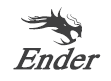 Руководство пользователя к 3D-принтеру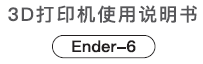 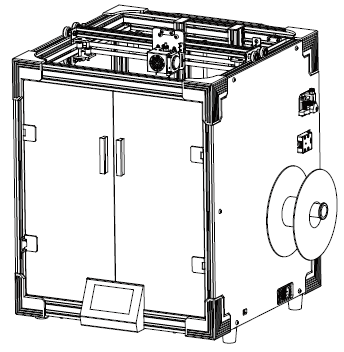 СодержаниеУважаемый покупатель!Благодарим вас за покупку наших продуктов. Перед началом эксплуатации принтера рекомендуем ознакомиться с данной инструкцией. Наша команда всегда готова оказать вам наилучшие услуги. В случае возникновения каких-либо проблем с принтером, свяжитесь с нами по номеру телефона или электронному адресу, указанным в конце данного руководства.Для обеспечения лучшего опыта использования нашего продукта, вы также можете ознакомиться с информацией по использованию принтера следующим образом:Посмотреть сопутствующие инструкции и видео на карте памяти.Посетить наш официальный сайт www.creality.com, чтобы ознакомиться с информацией о программном и аппаратном обеспечении, контактными данными и инструкциями по эксплуатации и обслуживанию.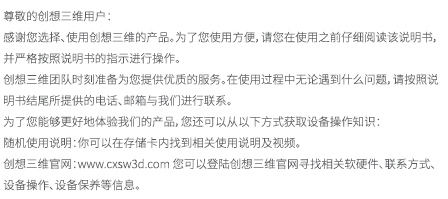 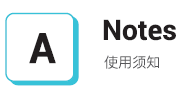 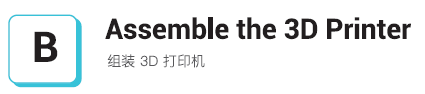 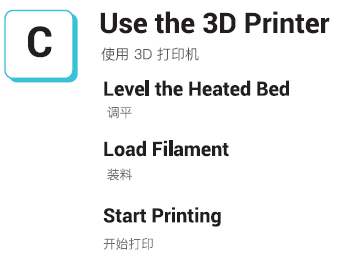 Примечание1. Не используйте принтер не по назначению, чтобы избежать травм и повреждения оборудования.2. Не ставьте принтер рядом с источниками нагрева или легковоспламеняемыми/взрывоопасными объектами. Рекомендуется поместить его в хорошо проветриваемом незапыленном помещении.3. Не подвергайте принтер воздействию сильной вибрации, так как это может привести к ухудшению качества печати.4. Перед использованием экспериментальных или необычных нитей рекомендуется использовать стандартные нити - ABS или PLA - для калибровки и испытания устройства.5. Не используйте другие шнуры питания, кроме поставляемого в комплекте. Всегда используйте вилку с тремя контактами.6. Не касайтесь наконечника или поверхности печати во время работы, так как они могут быть горячими. Не касайтесь устройства во время эксплуатации во избежание ожогов и травм.7. Не надевайте перчатки и свободную одежду во время эксплуатации принтера. Такая одежда может зацепиться за подвижные элементы принтера и привести к ожогам, травмам или повреждению принтера.8. Всегда используйте предоставленные инструменты для очищения остатков материала с наконечника принтера. Не касайтесь его руками до того, как он остынет. Это может привести к травмам.9. Очищайте принтер как можно чаще. Всегда отключайте питание во время очищения и используйте сухую тканью, чтобы убрать пыль, остатки пластика и другие материалы с рамы, направляющих и колесиков. Используйте очиститель для стекол или изопропиловый спирт для очищения поверхности платформы перед каждым использованием.10. Дети младше 10 лет не должны использовать принтер без наблюдения взрослых.11. Данное устройство оборудовано защитным механизмом. Не двигайте механизмы наконечника и платформы вручную во время загрузки, иначе устройство автоматически выключится в целях безопасности.12. Пользователи должны соблюдать все соответствующие законы, нормы и кодексы, применяемые в регионе, в котором использования оборудование. Пользователи наших продуктов не должны использовать вышеупомянутые продукты для печати предметов, деталей, компонентов и любых других физических предметов, нарушающих национальные или региональные законы, нормы и этические кодексы, где печатаются и используются вышеупомянутые результаты печати.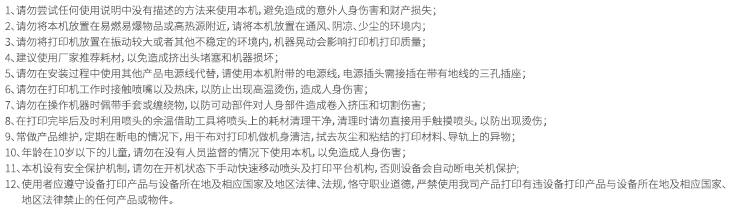 Введение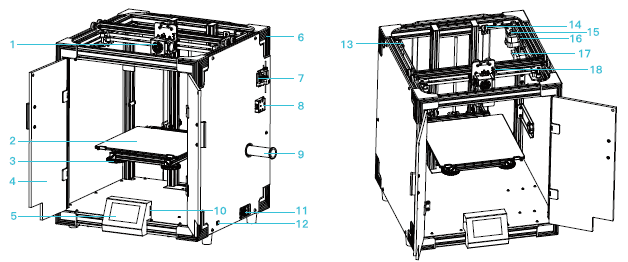 Технические характеристикиСписок деталей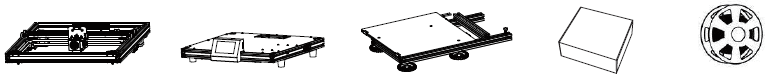          1 Верхняя часть х 1		    2 Рама основания х 1		3 Печатная платформа х 1      4 Коробка с инструментами х 1	          5 Нить х 1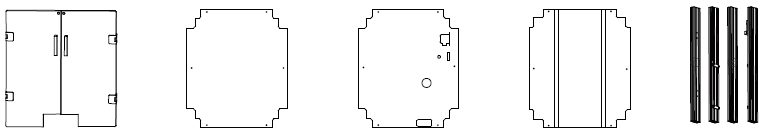     6 Передняя дверца х 1		  7 Левая стенка х 1		         8 Правая стенка х 1		9 Задняя стенка х 1		10 Профиль х 4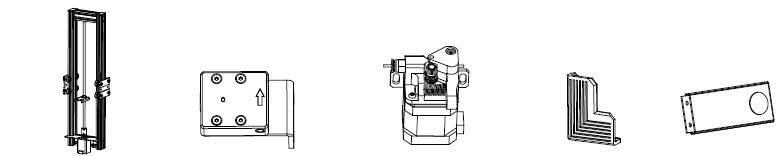               11 Ось Z в сборе х 1	         12 Детектор пропусков х 1            13 Компоненты экструдера х 1        14 Защитный уголок х 8     15 Держатель катушки х 1Список инструментов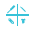 Установка профилей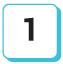 Достаньте нижнюю часть принтера, четыре профиля и установите их в соответствии с отметками, указывающими положение профилей, и стрелочками.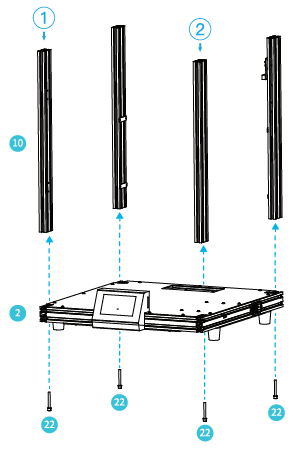 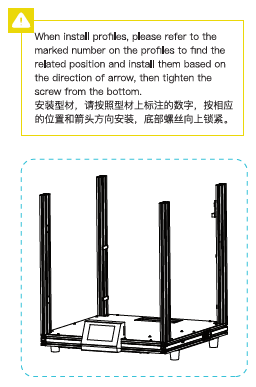 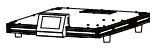     2 Рама основания х 1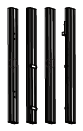          10 Профиль х 4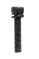 22 Винт с шайбой М5*45 х 4Установка верхней рамы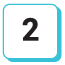 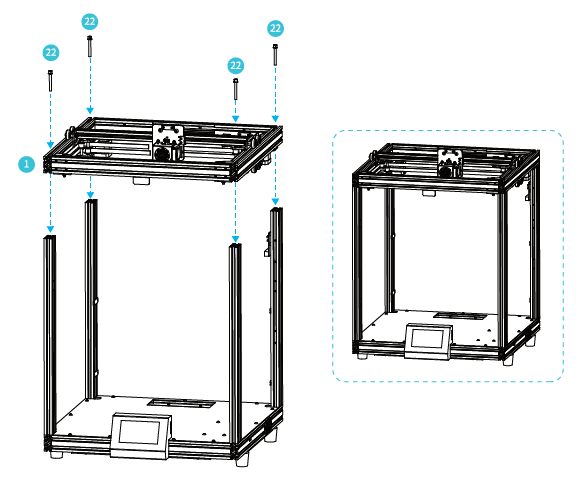 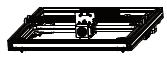          1 Верхняя часть х 122 Винт с шайбой М5*45 х 4Установка печатной платформы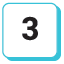 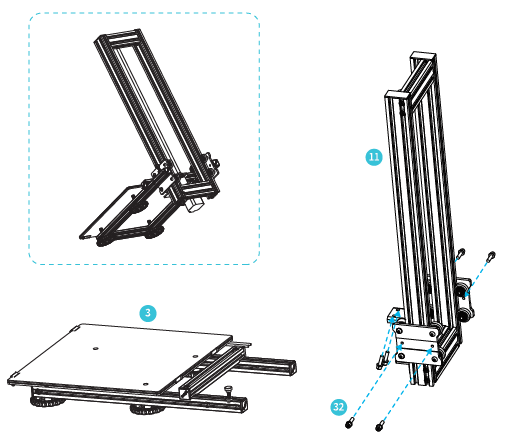 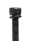 32 Винт с шайбой М5*20 х 6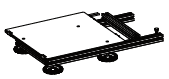    3 Печатная платформа х 1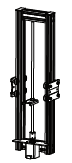         11 Ось Z в сборе х 1 Установка оси Х в сборе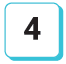 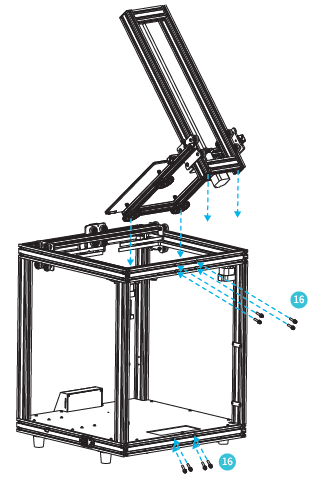 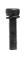 16 Винт с шайбой М5*25 х 8Установка правой стенки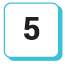 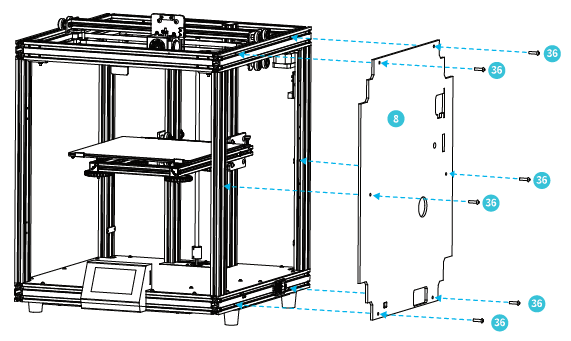 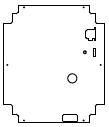      8 Правая стенка х 1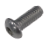 36 Шестигранный винт с полукруглой головкой и внутренним шестигранником  М5*20 х 6Установка экструдера, датчика материала, стойки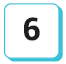 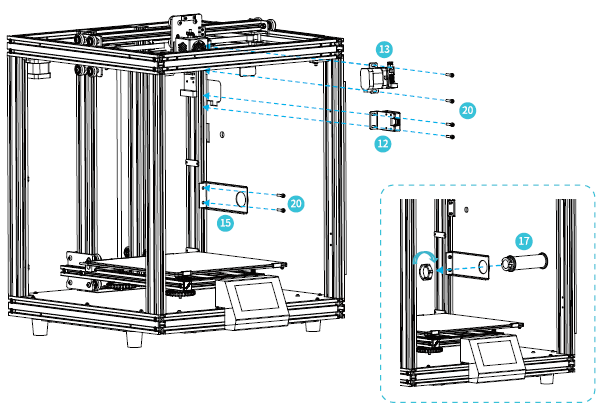 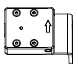 12 Детектор пропусков х 1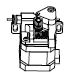 13 Компоненты экструдера х 1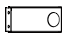 15 Держатель катушки х 1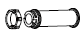    17 Катушка и гайки х 1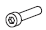 20 Винт с полукруглой головкой       М4*16 х 6 Установка защитных уголков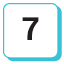 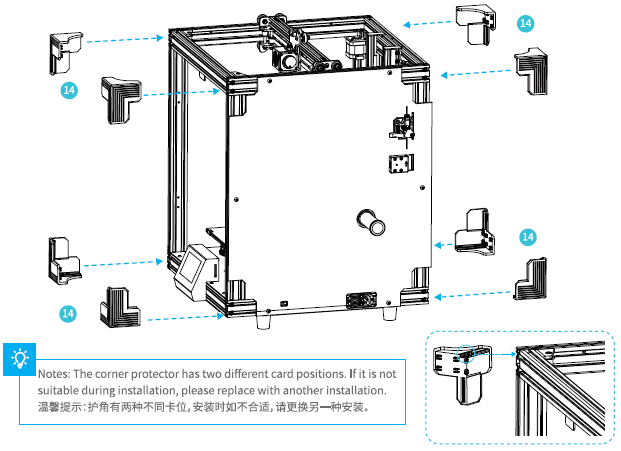 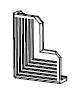 14 Защитный уголок х 8Подключение кабелей 1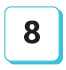 1 Подключите провод двигателя оси Х     2 Подключите провод нагрева ложа     3 Провод датчика определения температуры ложаСм. желтую наклейку на 6-контактном (4-жильном проводе) порте для подключения кабеля двигателя оси Х	          См. желтую наклейку на 2-контактном (2-жильном проводе) порте для подключения коннектора ложа                         Подключите коннектор в соответствии с количеством портов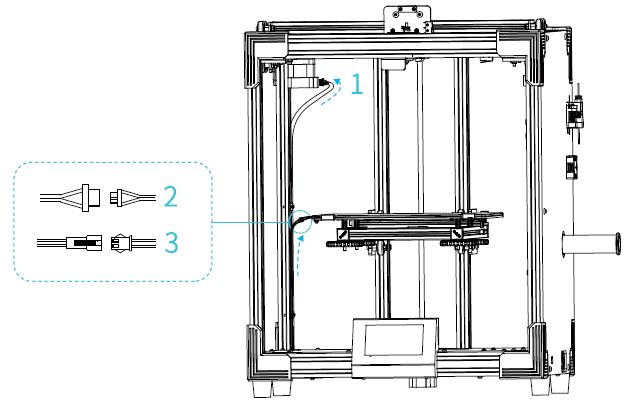 Подключение кабелей 2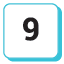 4 Подключите правый кабель (провод) передвижения наконечника     5 Подключите провод определения обрыва, провод двигателя оси Y, провод двигателя оси Е и другие провода платформы адаптера                        Вставьте каждый провод связи в соответствующий порт согласно наклейке на проводе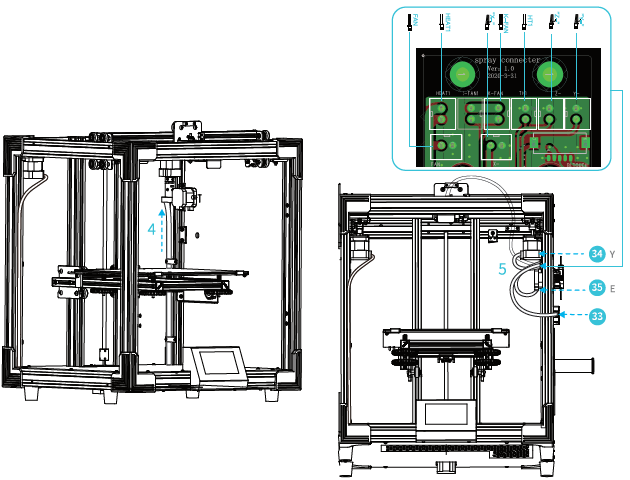 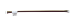 33 Детектор нити х 1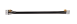 34 Провод двигателя оси Y х 1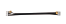 35 Провод двигателя оси Е х 1 Подключение кабелей 3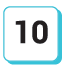 6 Подключите кабель двигателя оси Z     7 Подключите шнур питания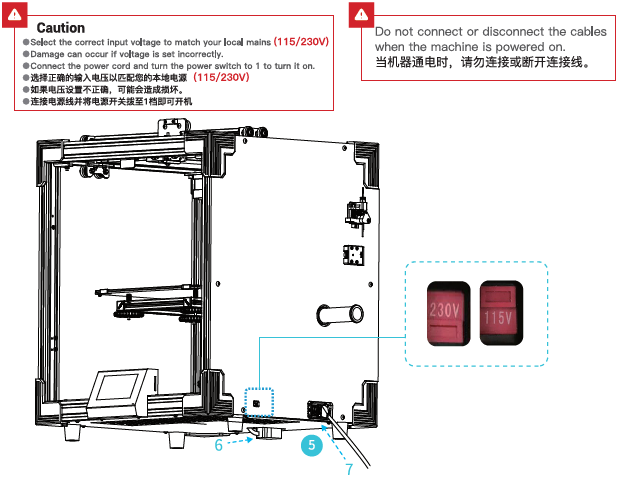 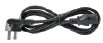 5 Шнур питания х 1 Установка левой и задней стенки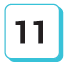 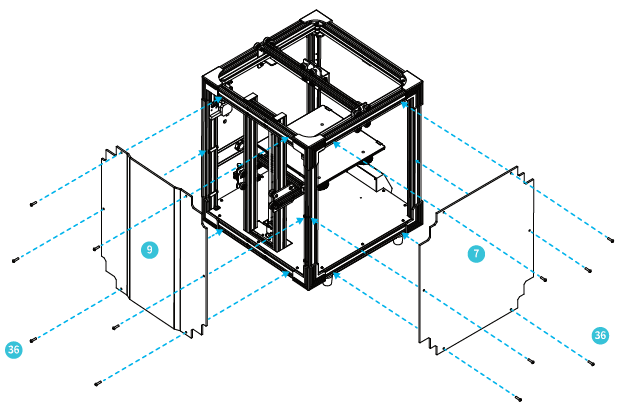 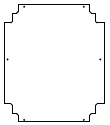 7 Левая стенка х 1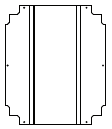 9 Задняя стенка х 1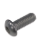 36 Шестигранный винт с полукруглой головкой и внутренним шестигранником  М5*20 х 12Установка передней дверцы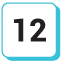 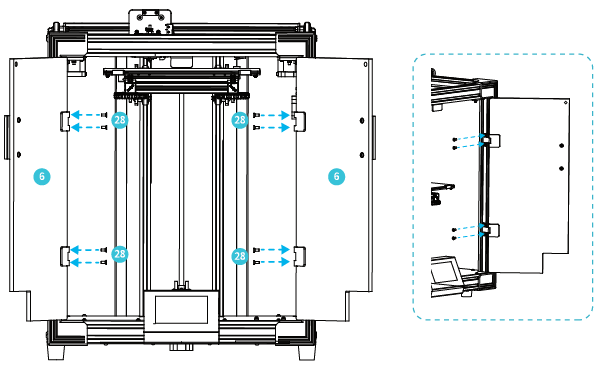 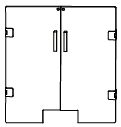 6 Передняя дверца х 1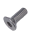 28 Винт с потайной головкой и внутренним шестигранником М4*10 х 8 Выравнивание ложа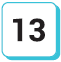 Выберите Настройки – Режим выравнивания – Помощь – Выравнивание, нажмите на цифры 1, 2, 3, 4, 5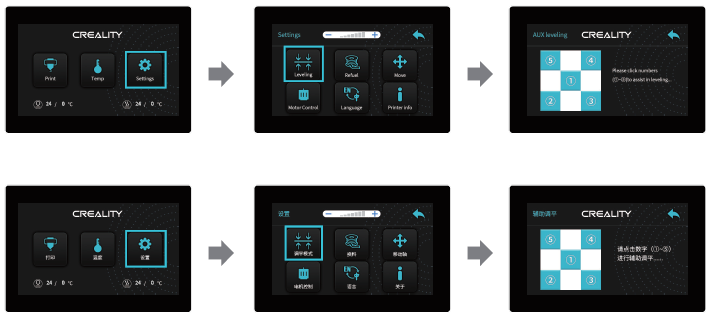 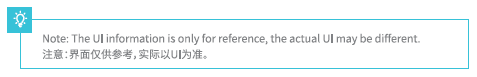 Переместите передний левый винт выравнивания наконечника и отрегулируйте высоту платформы, повернув ручку регулировки вниз (На толщину листа А4).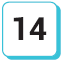 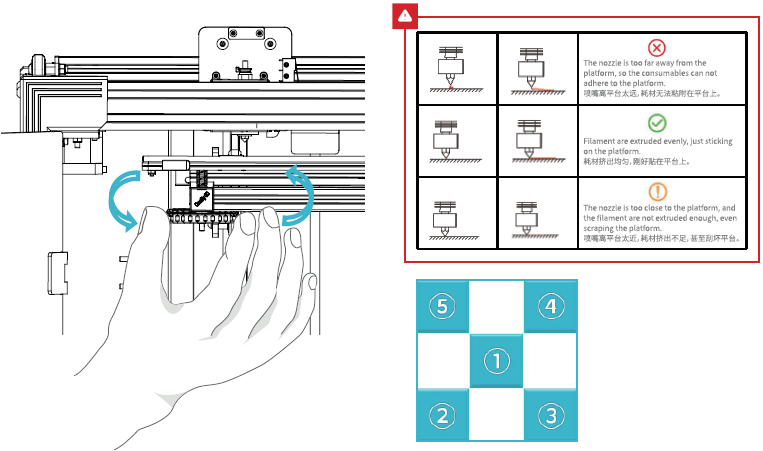 Используйте лист формата А4 (стандартная бумага для принтера) для регулировки. Убедитесь, что наконечник слегка царапает бумагу. Завершите регулировку винтов в четырех углах. При необходимости повторите вышеописанные шаги 1-2 раза. Продолжайте, пока на бумаге не останутся легкие следы от наконечника.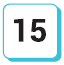 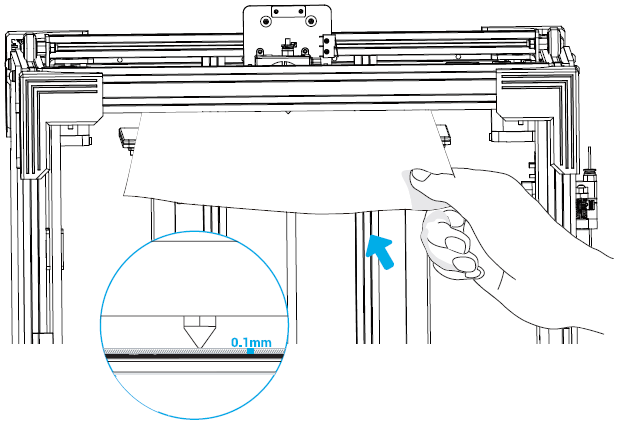 Предварительный нагрев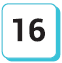 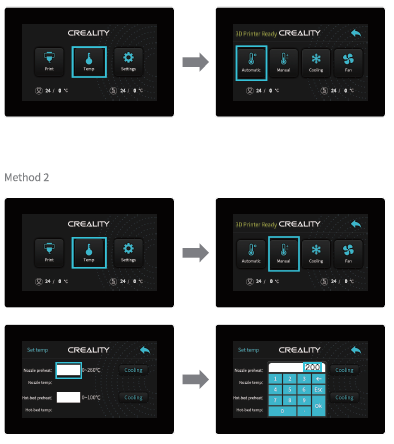 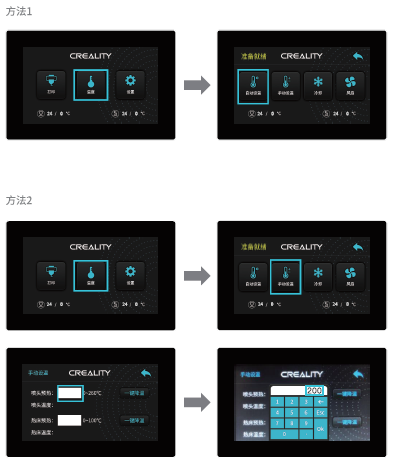 В ожидании повышения температуры повесьте нить на держатель для нити.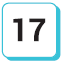 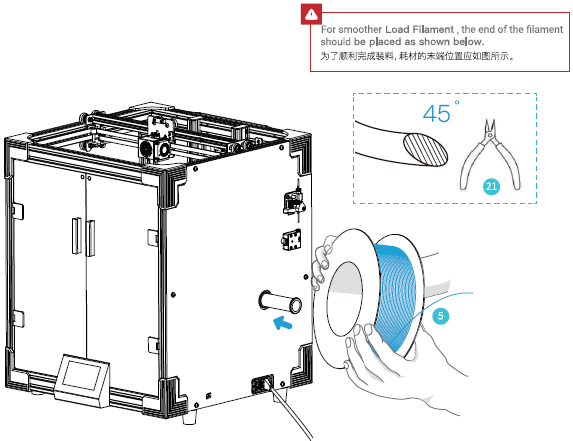 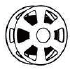    5 Нить  х 1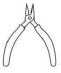 21 Кусачки х 1Заправка нити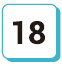 Когда температура достигнет целевого уровня, установите на экструдер тефлоновую трубку, проведите материал через детектор материала, сопоставьте отверстие экструдера с наконечником и ждите, пока материал начнет выходить из наконечника.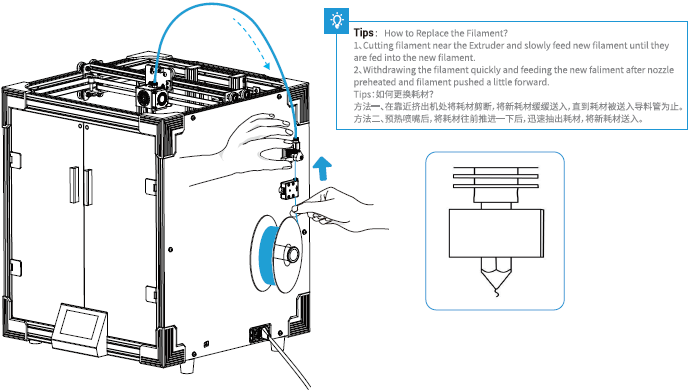 Запуск печати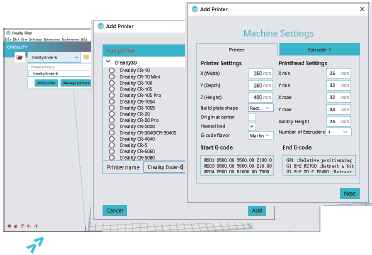 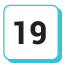 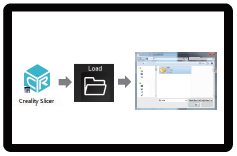 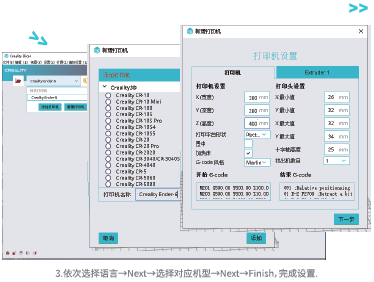 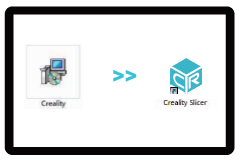 1. Двойной щелчок для установки ПО.2. Двойной щелчок для открытия ПО. Запуск печати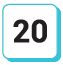 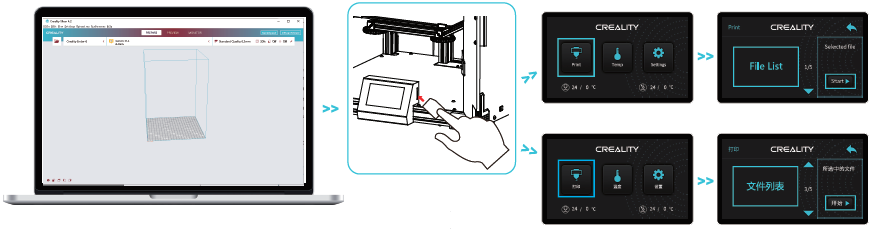 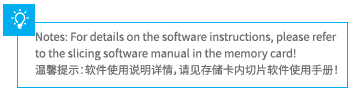 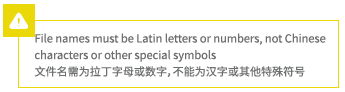 Схема электропроводки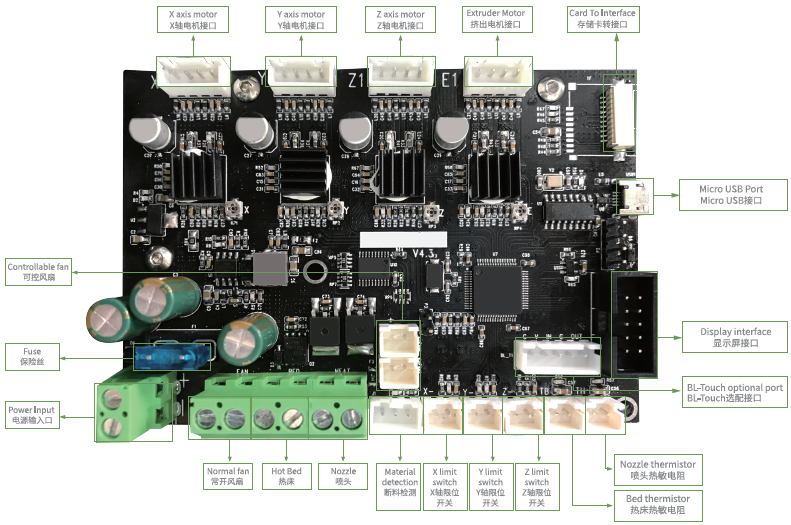 Решение проблем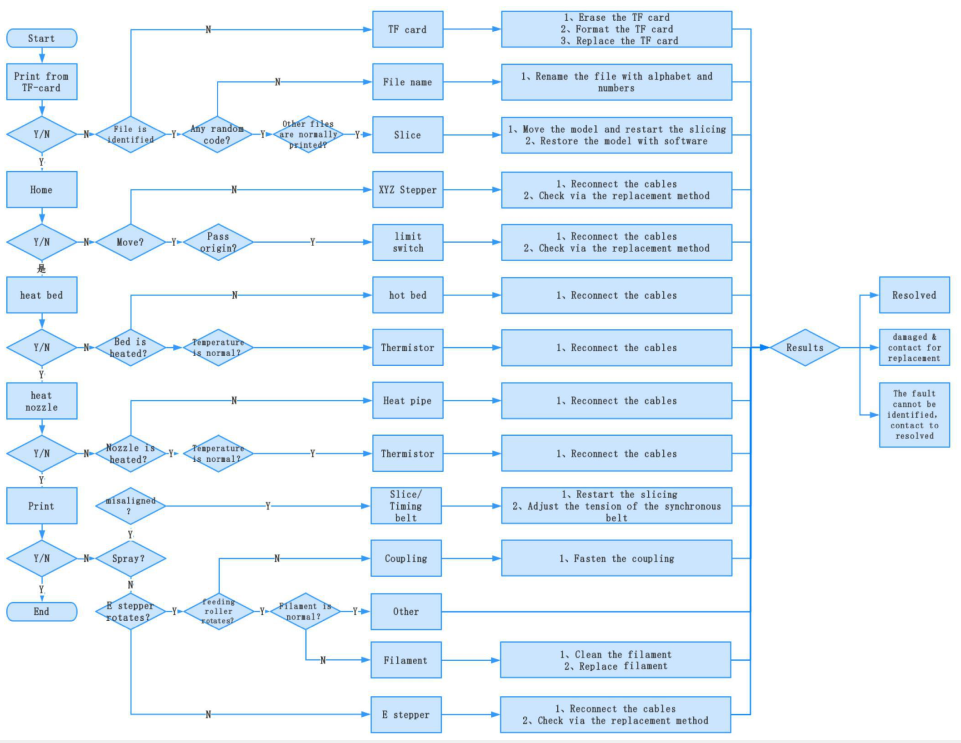 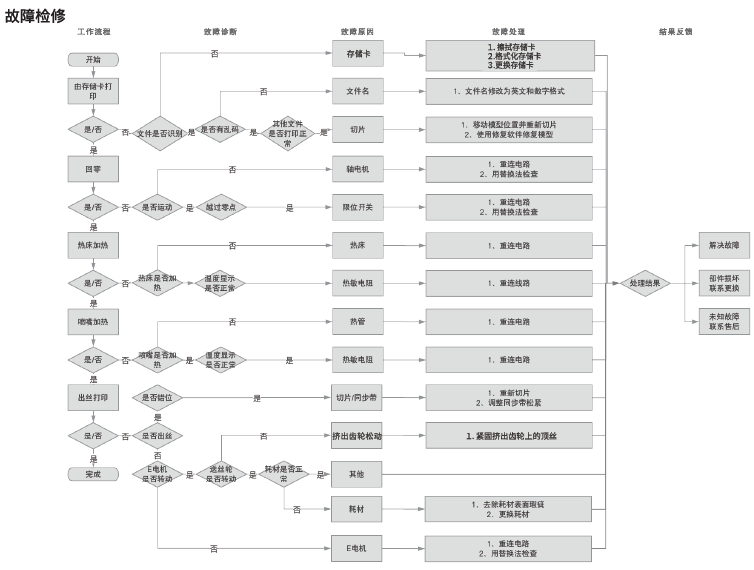 В связи с различиями между разными моделями устройств, физические предметы и финальный результат печати может отличаться. Shenzhen Creality 3D Technology Co., Ltd.  оставляет за собой право внесения любых изменений без предварительного уведомления.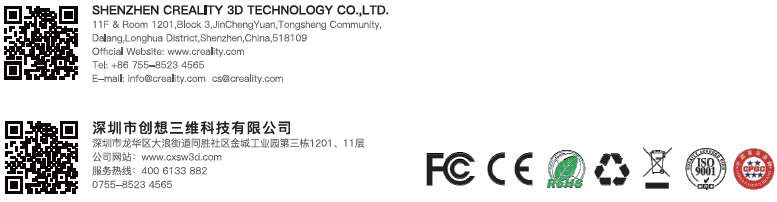 1. Наконечник7.  Экструдер13. Двигатель оси X2. Печатная платформа8. Детектор нити14. Двигатель оси Z3. Гайка выравнивания платформы9. Держатель нити15. Двигатель оси Y4. Передняя дверца10. Слот карты памяти16. Ограничитель оси Y5. ЖК-экран11. Выход шнура питания17. Плата печатной головки6. Защитный уголок12. Переключатель напряжения18. Ограничитель оси ХБазовые параметрыБазовые параметрыМодельEnder-6Размер печатной платформы250*250*400ммТехнология формованияFDMНомер наконечника1Толщина слайсинга0,1-0,4ммДиаметр наконечникаСтандартный 0,4ммТочность печати±0,1ммНить1,75мм PLA Формат файловSTL/OBJ/AMFРежим работыКарта памяти оффлайнПО для слайсингаCreality Slicer/Cura/Repetier-Host/Simplify3DПитаниеВходящее: переменный ток 115/230В 50/60Гц  Выходящее: постоянный ток 24ВОбщая мощность 350ВтТемпература ложа≤100℃Температура наконечника≤260℃Возобновление печатиДаДетектор нитиДаВыбор языкаАнглийскийОперационная системаWindows XP/Vista//7/8/10 MAC/LinuxСкорость печатиНормальная: 120-150 мм/сВинт с шайбой М5*25 х 8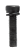 Катушка и гайки х 1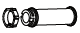 Шестигранные ключи, разводной ключ и отвертка х 1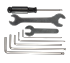 Торцевой ключ х 1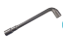 Винт с полукруглой головкой М4*16 х 6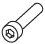 Кусачки х 1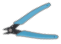 Винт с шайбой М5*45 х 8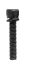 Очиститель наконечника х 1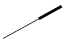 Карта памяти и кард-ридер х 1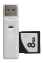 Запасная синяя защелка х 2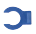 Пневматический шарнир х 2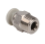 Наконечник х 2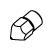 Винт с потайной головкой и внутренним шестигранником М4*10 х 8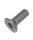 Стяжки для кабеля х 1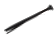 Лопатка х 1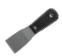 Шнур питания х 1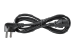 Винт с шайбой М5*20 х 6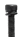 Детектор нити х 1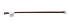 Провод двигателя оси Y х 1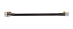 Провод двигателя оси Е х 1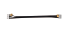 Шестигранный винт с полукруглой головкой и 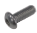 внутренним шестигранником  М5*20 х 18Шестигранный винт с полукруглой головкой и внутренним шестигранником  М5*20 х 18